Vocabulary List Practise and memoriseTheme 1- topic 1: Me, my family and friends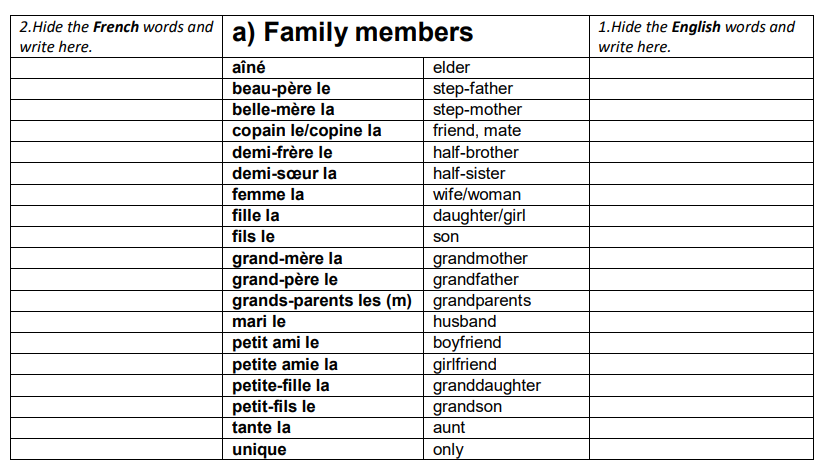 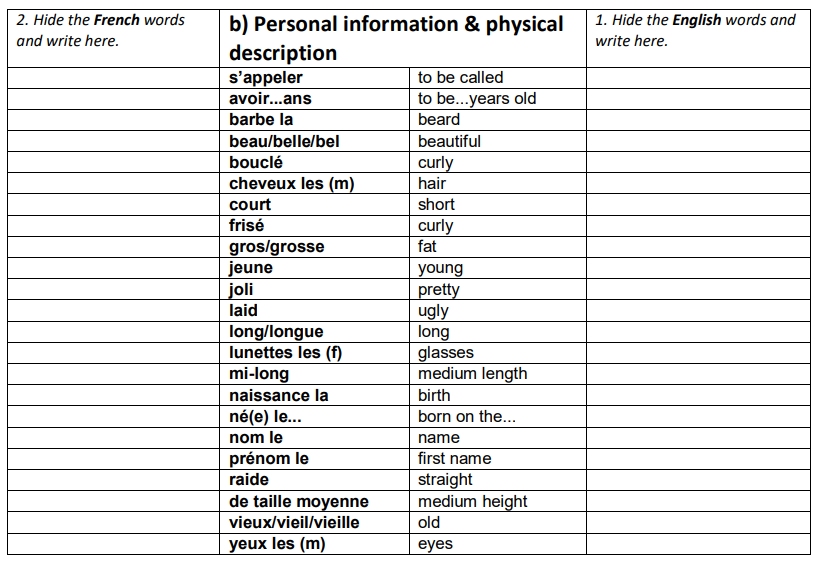 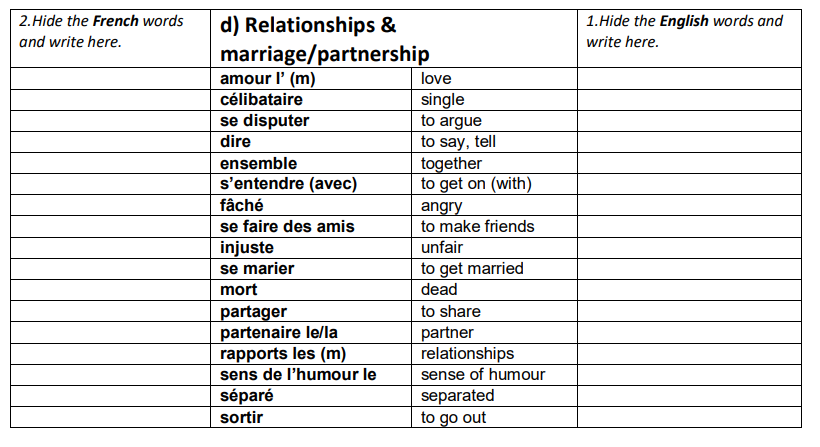 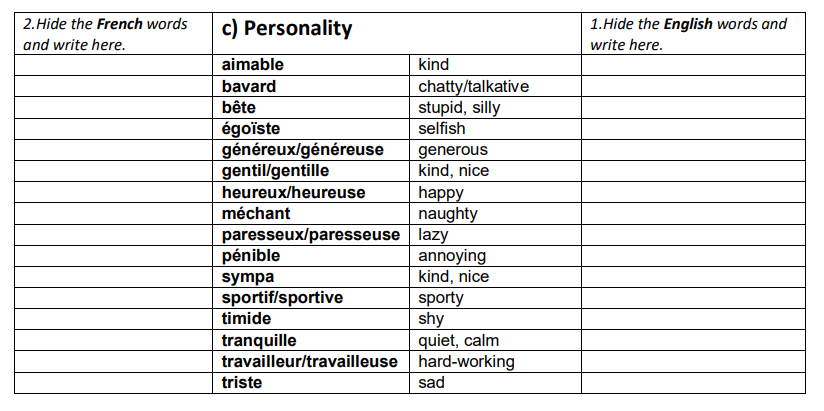 